新潟市　入学支援ファイル　　　　　　　関係機関記入用　（保護者経由教育委員会・入学校へ）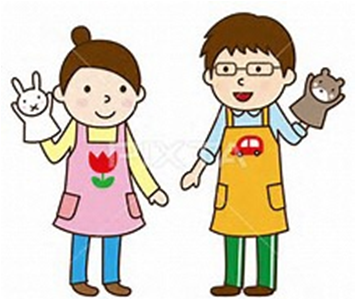 　　　　　　　　　　さんの保護者　様　（お子さんのお名前）         支援情報提供書令和　　年　　月　　日幼稚園・保育園・認定こども園・療育機関記入用　　　　　新潟市　入学支援ファイル　　　　　　　関係機関記入用　（保護者経由教育委員会・入学校へ）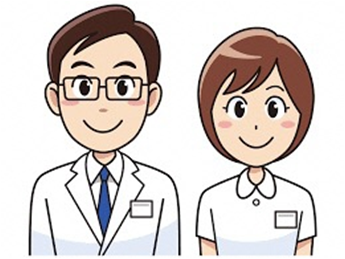 保護者　様    診療情報提供書令和　　年　　月　　日　医療機関名　　　　　　　　　　　　　　　　　医　師　名　　　　　　　　　　　　　　　　○医療機関記入用　　項　　　目お子さんの様子、必要と思われる支援・配慮、有効な手だて、参考事項他健康・安全・身体◆健康状態、体力◆歩行、器用さ◆視覚や聴覚◆発作、運動や生活の制限、服薬◆アレルギー　など生活習慣・日常生活◆食事、排泄、着替え、靴の着脱◆うがいや手洗い◆整理整とん　などコミュニケーション・かかわり◆ことば、文字や絵・写真の理解◆人とのかかわり、友達づきあいや遊びの様子 など性格・行動・社会性・自己管理力◆行動、感情の起伏◆ルール・順番・役割・勝敗・日程変更の理解、集中力◆危険回避力　などそ　の　他情報提供機関名担当者名　　　　　　　　　　　　印患者氏名（男・女）平成・令和 　年 　月   日生 （　歳   か月）住所　〒℡（　　　　）　　　　　－病名・紹介理由病名・紹介理由症状経過・検査結果・治療経過や現在の処方内容・入学後に望まれる配慮など症状経過・検査結果・治療経過や現在の処方内容・入学後に望まれる配慮など